РЕШЕНИЕ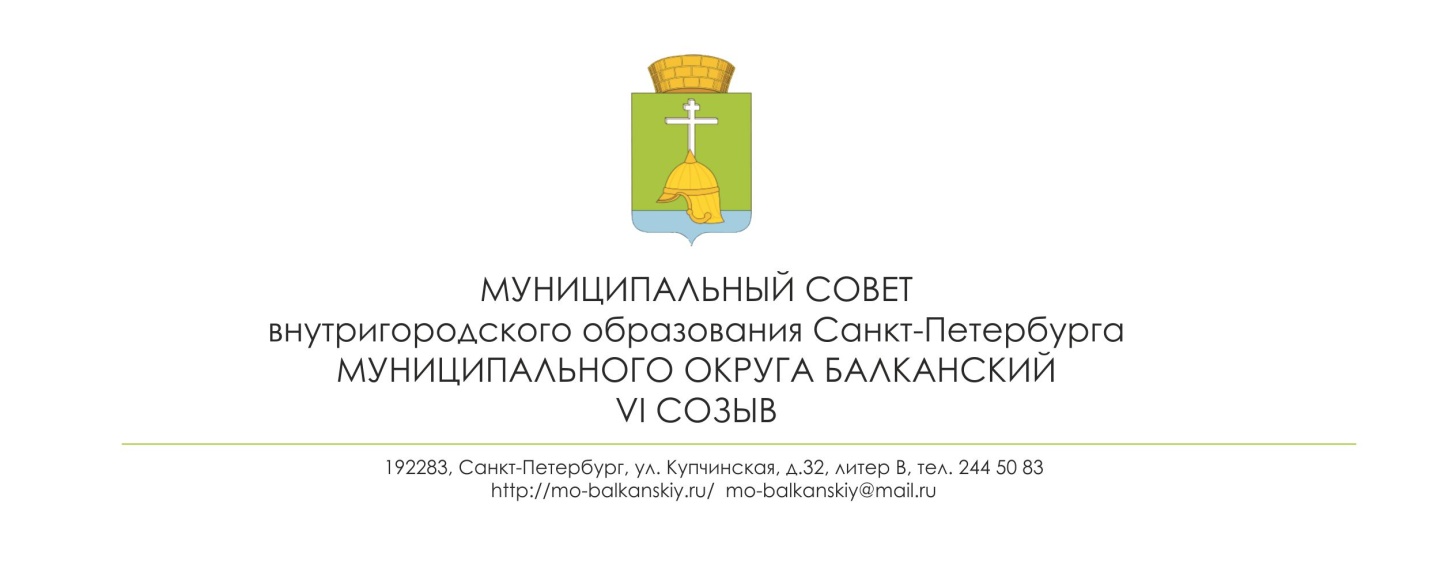 24.11.2020                                                                                                                           № 38О внесении изменений в решение муниципального совета муниципального образования Санкт-Петербурга муниципальный округ Балканский от 30.06.2020 № 24«О порядке проведения антикоррупционной экспертизы муниципальных нормативных правовых актов муниципального совета  МО Балканский»  В соответствии с Федеральным законом от 06.10.2003 года № 131-ФЗ «Об общих принципах организации местного самоуправления в Российской Федерации», Законом Санкт- Петербурга от 23.09.2009 года № 420-79 «Об организации местного самоуправления в Санкт-Петербурге», Уставом муниципального образования МО Балканский, муниципальный совет РЕШИЛ:Внести в  решение муниципального совета муниципального образования Санкт-Петербурга муниципальный округ Балканский от 30.06.2020 № 24 «О порядке проведения антикоррупционной  экспертизы муниципальных нормативных  правовых актов муниципального совета  МО Балканский»  изменение, исключив пункты 7,8,9 Положения. Настоящее решение вступает в силу с момента его официального опубликования. Контроль исполнения настоящего решения возложить на Главу муниципального образования – председателя муниципального совета С.А. Лебедева. Глава муниципального образования -	председатель муниципального совета	                                                              С.А. Лебедев